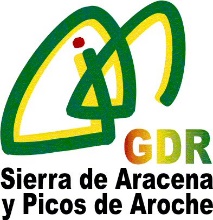 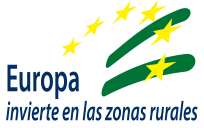 AYUDAS LEADER. SUBMEDIDA 19.2 PDR-A 2014-2020CONVOCATORIA 2017MEMORIA DE ACTUACIÓN JUSTIFICATIVANº de expediente: Denominación del proyecto: Datos de la persona solicitante: Este modelo de memoria no es un documento oficial, ha sido elaborado por el GDR Sierra de Aracena y Picos de Aroche para ser utilizado por las personas o entidades beneficiarias de forma opcional, con objeto de facilitar la presentación de la solicitud de pago.Grupo de Desarrollo Rural Sierra de Aracena y Picos de ArocheC/Colmenitas, s/n, 21200, Aracena, HuelvaTfnos. 959 128 850 / 959 126 279   -    E-mail: gdrsaypa@gdrsaypa.es DATOS DE LA PERSONA SOLICITANTEEn caso de personas físicas:Nombre y apellidos:DNI:En caso de personas jurídicas:Razón social:NIF:Nombre y apellidos de representante legal:DNI de representante legal:DATOS DE LA INTERVENCIÓN OBJETO DE LA SOLICITUD DE AYUDADenominación:Lugar exacto de ejecución la intervención:Descripción detallada de las actuaciones realizadas:Descripción de los resultados obtenidos (Grado de cumplimiento de los objetivos previstos):CONDICIONES ECONÓMICAS DEL PROYECTO(SÓLO EN EL CASO DE QUE EN LA RESOLUCIÓN SE HUBIERA RECOGIDO COMPENSACIÓN ENTRE GASTOS)Explicar las causas de las desviaciones entre partidas y subpartidas del presupuesto ejecutado respecto del aprobado, en caso de haberse producido.CUMPLIMIENTO DE LAS CONDICIONES DE ELEGIBILIDAD DE CARÁCTER DIFERIDO(Cumplimentar sólo en caso de que en la Resolución de concesión de ayuda se hayan especificado condiciones de elegibilidad de cumplimiento diferido)CUMPLIMIENTO DE LOS CRITERIOS DE VALORACIÓN DIFERIDOS(Cumplimentar sólo en caso de que en la Resolución de concesión de ayuda se hayan especificado criterios de selección de cumplimiento diferido)FIRMA DE LA PERSONA SOLICITANTELa/s persona/s abajo firmante/s DECLARA/N, bajo su expresa responsabilidad, que son ciertos cuantos datos figuran en la presente memoria y que dispone de la documentación que así lo acredita.En               , a                          de                          de 202(Solicitante o Representante Legal)Fdo.:CONDICIONES ECONÓMICAS DE LA RESOLUCIÓN DE AYUDA(Cumplimentar con los datos recogidos en la resolución de concesión)CONDICIONES ECONÓMICAS DE LA RESOLUCIÓN DE AYUDA(Cumplimentar con los datos recogidos en la resolución de concesión)Inversión total aprobada (IVA incluido) (€):Coste total subvencionable (€):% Ayuda máximo:Importe de ayuda concedida (€):CONDICIONES ECONÓMICAS DE LA SOLICUTD DE PAGO(Indicar los importes solicitados. Deben coincidir con los recogidos en la Memoria económica justificativa)CONDICIONES ECONÓMICAS DE LA SOLICUTD DE PAGO(Indicar los importes solicitados. Deben coincidir con los recogidos en la Memoria económica justificativa)Inversión total ejecutada (IVA incluido) (€):Coste total subvencionable solicitado (€):% Ayuda máximo solicitado:Importe de ayuda solicitada al pago (€):CONDICIÓNCUMPLESI/NO/NPDESCRIPCIÓN DE LAS ACTUACIONES REALIZADASDOCUMENTACIÓN APORTADA PARA SU ACREDITACIÓNIncorpora medidas de formación, difusión o sensibilización sobre lucha contra el cambio climático.Más del 50% de los productos comercializados son ajenos al Anexo I del Tratado.Incluye acciones de promoción de la igualdad y/o de la juventudLos materiales editados se han hecho con papel recicladoCRITERIOCUMPLESI/NO/NPDOCUMENTACIÓN APORTADA JUNTO A LA SOLICITUD DE PAGO PARA LA ACREDITACIÓN DEL CUMPLIMIENTO DEL CRITERIO(C1) /(C11) CREACIÓN DE EMPLEO (Subcriterios acumulativos)Por cada empleo indefinido a jornada completaPor cada empleo indefinido a jornada completa de mujerPor cada empleo indefinido a jornada completa de persona menor de 35 añosPor cada empleo indefinido a jornada completa de persona con discapacidad(C2)/(C12) LUCHA CONTRA EL CAMBIO CLIMÁTICO (Subcriterios excluyentes)Si la finalidad del proyecto es la lucha contra el cambio climáticoSi el proyecto incluye inversiones de lucha contra el cambio climático(C3) ÁMBITO DEL PROYECTO (Subcriterios excluyentes)Si afecta a un solo municipioSi afecta a más de un municipioSi afecta al conjunto comarcal(C5) PUESTA EN VALOR DEL PATRIMONIO (Subcriterios acumulativos)Actuación sobre un bien patrimonial catalogadoLa actuación supone la puesta en valor de un bien patrimonial para su uso público(C6) COOPERACIÓN ENTRE AGENTES (Subcriterios excluyentes)La actuación implica la cooperación entre agentes del mismo sectorLa actuación implica la cooperación entre agentes de distintos sectoresLa actuación implica la cooperación público-privada(C7) CONTRIBUCIÓN A LA IGUALDAD DE OPORTUNIDADES(C8) PROMOCIÓN DE LA JUVENTUD(C14) IMPULSO DE LA AGRICULTURA ECOLÓGICA(C15) DIVERSIFICACIÓN DE LA ECONOMÍA(C16) REDUCCIÓN DE LA BRECHA DE GÉNERO